 CAREER SUMMARY: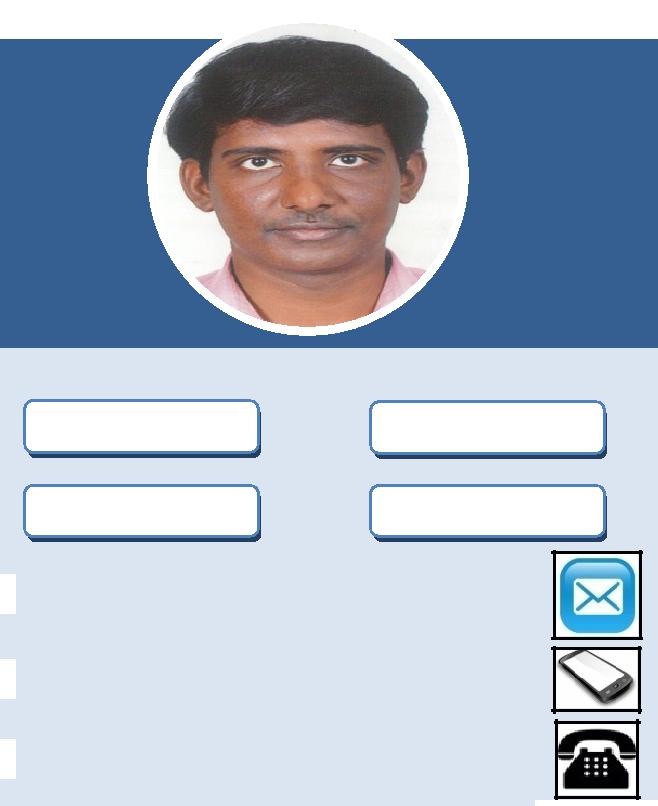 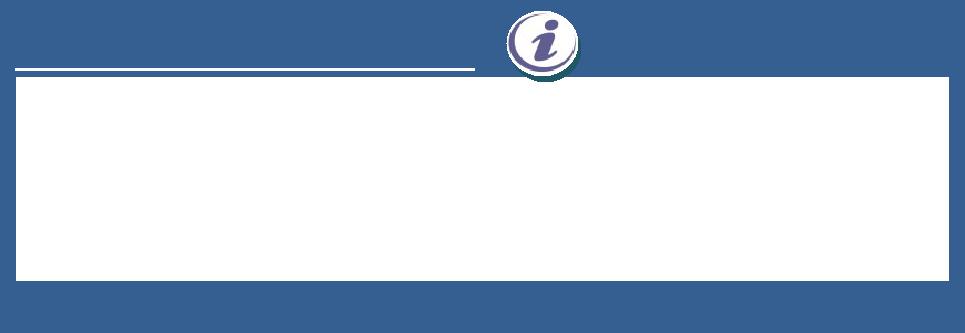 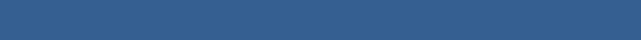 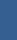 A M.Sc Software Systems degree holder with 80.68 aggregate percentage who was experienced as Assistant Professor, Computer Instructor and Systems Admin, but still looking for challenging opportunities in a path to good future.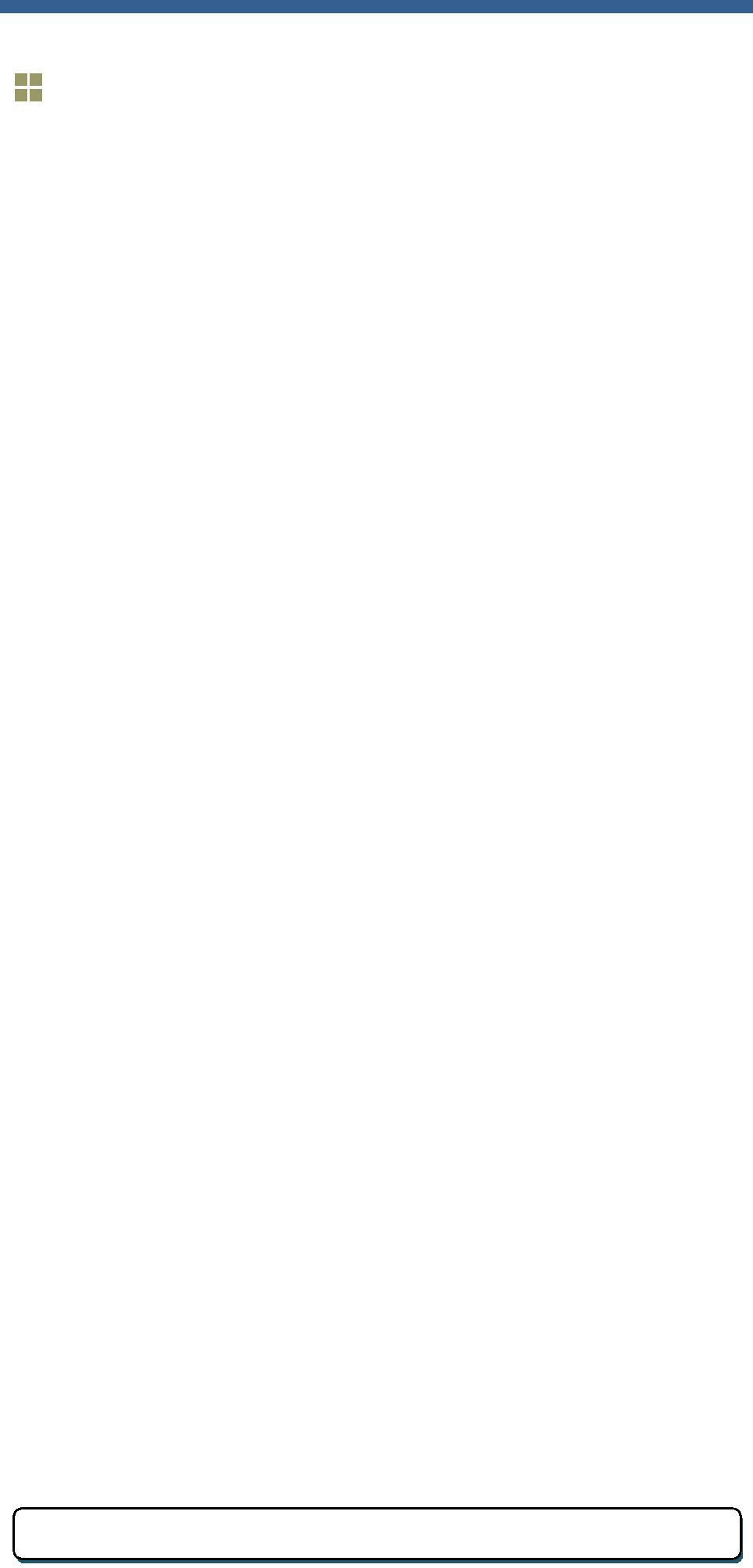 SUNDAR Assistant Professor	Computer InstructorSystem Admin	Graphic Designersundar.379083@2freemail.com 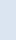 971502360357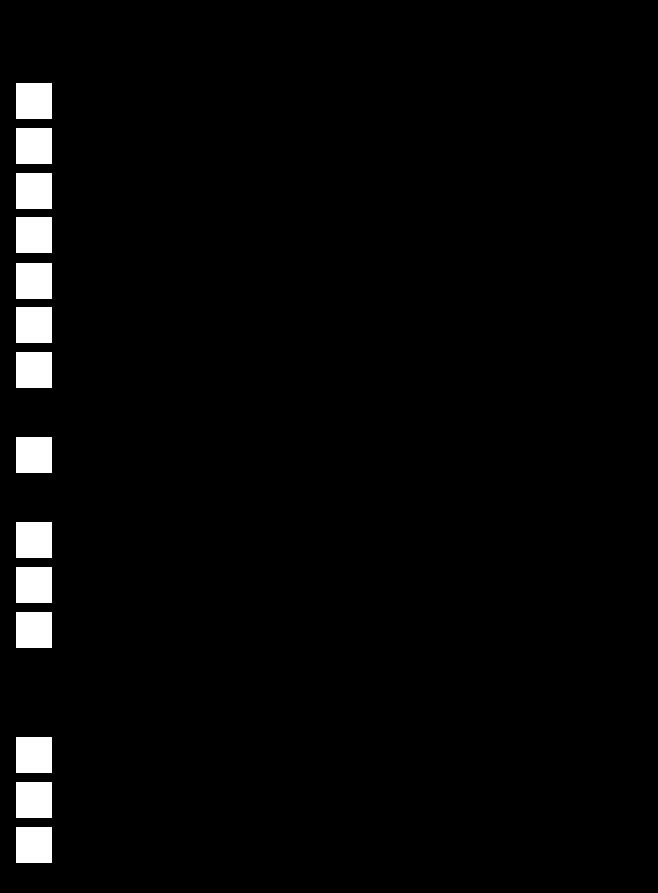 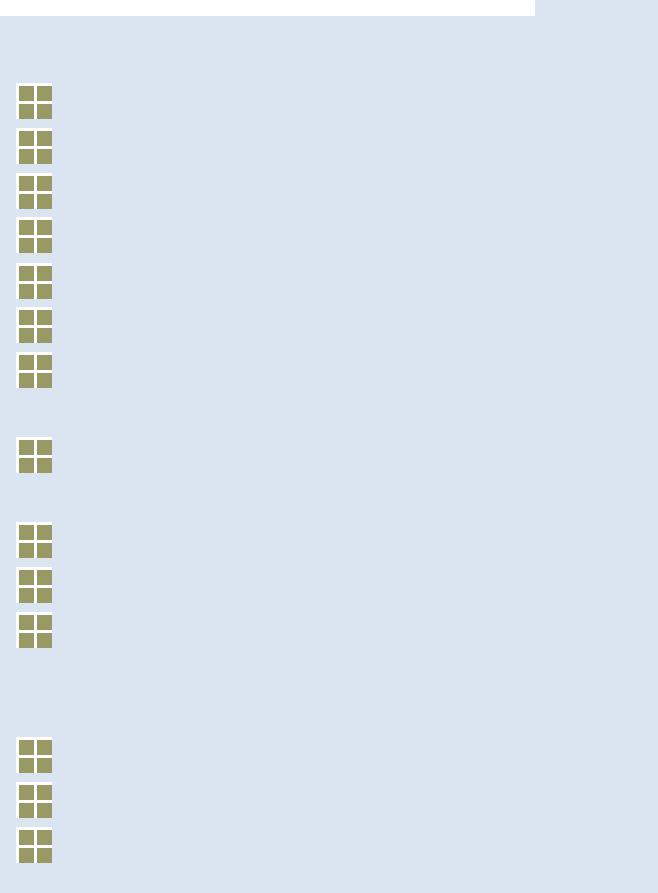 Key Skills:Typing with 92% accuracy.Customer Support & Telecalling.Computer System Troubleshooting.Teaching.Software Project Guidance. Negotiation skill and Data Processing. Graphic Designing: Photoshop, Illustrator and Coreldraw.Programming: .Net, Javascript, PHP, C, C++, Java and Web development. Database: Oracle and SQL Server. MS Office, Libreoffice and Staroffice.Windows and Linux Operating Systems.Languages:Tamil: Native.English: Full Proficiency.Malayalam: Speak.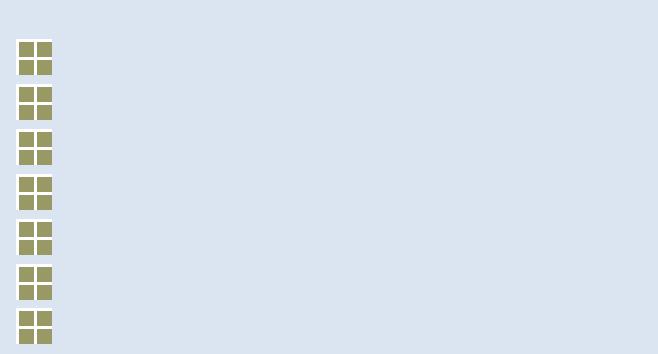 Personal Details:Date of Birth: 01-November-1989.Age: 28.Blood Group: A1 Positive.Marital Status: Married.Hobbies: Photography & Music.WORK EXPERIENCE: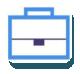 June 2013 – April 2016 (ASSISTANT PROFESSOR)Company Name: Karpagam University, Coimbatore, India.Responsible for teaching web technology, office automation, software programming and networking subjects.Projects guidance was given to the students for their successful completion of their software projects.Assisted in successful completion of the department functions, guest lectures and symposiums by coordination works, graphic designing, data entry and report generation.Produced 100% result for all the three academic years. June 2016 – March 2017 (COMPUTER INSTRUCTOR)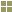 Company Name: Kendriya Vidyalaya, Coimbatore, India.Responsible for teaching office automation, web development and graphic designing subjects.Recorded and maintained school data including students, library and all the other stocks.Gave technical support in the form of network maintenance, CCTV operating and computer system troubleshooting.Did photography for school events and maintained school website data. April 2017 – January 2018 (SYSTEMS ADMIN)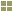 Company Name: GRD Public School, Coimbatore, India.Work involves control of electronic data and maintenance.Whenever data requisition was made by management they will be produced in the form of report.Graphic designing for school functions, magazine and website were done.Third party ERP was used for data storage and the data was fine tuned every month.Software modules were developed using .Net technology for additional functions apart from ERP.CCTV handling was done.Visa Details: Visa Type: Visit Visa.SIGNATURE: